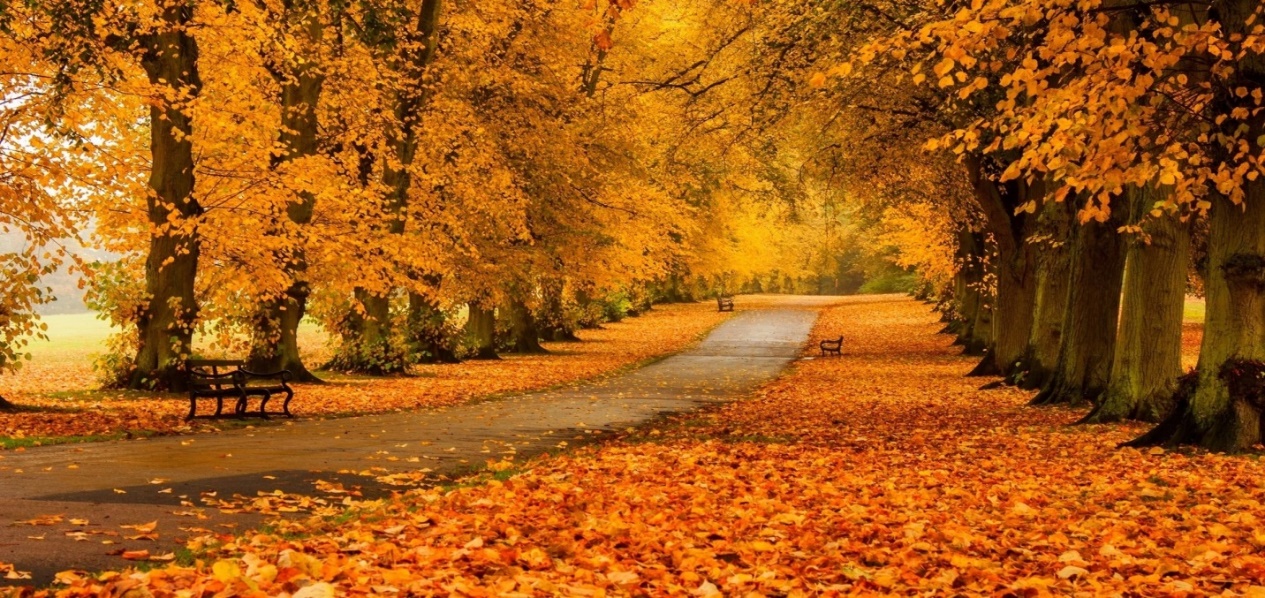 “Although the world is full of sorrow, it is also full of the overcoming of it.”		~Helen Keller			The Greater St. Louis Hospice OrganizationPresents the2019 Fall Grief Conference“Coping Through the Holidays”Saturday, November 23, 2019Maryland Heights Community Center2300 McKelvey RoadMaryland Heights, MO  63043Room: Millennium APresentations on Grief, Coping Strategies for the Holidays,       and a Panel Discussion.Doors Open for Registration: 8:30 a.m.Registration and Continental Breakfast: 8:30 – 9:00 a.m.Conference: 9:00 – 11:30 a.m.*This is a free program offered to anyone in the community who has experienced the loss of a loved one.Advance Registration is requested.  Call or email:Joan at joan.hapka-tracy@crossroadshospice.com: (636) 735-2000Please register early, as space is limited.The Greater St. Louis Hospice Organization is a non-profit organization established to promote the concept and philosophy of hospice care in the metropolitan area. Bereavement Coordinators of area hospices have worked collectively to provide this program for bereavement support to all in need. Donations to Greater St. Louis Hospice Organization will be used to continue these seminars and other bereavement programs available in the future.